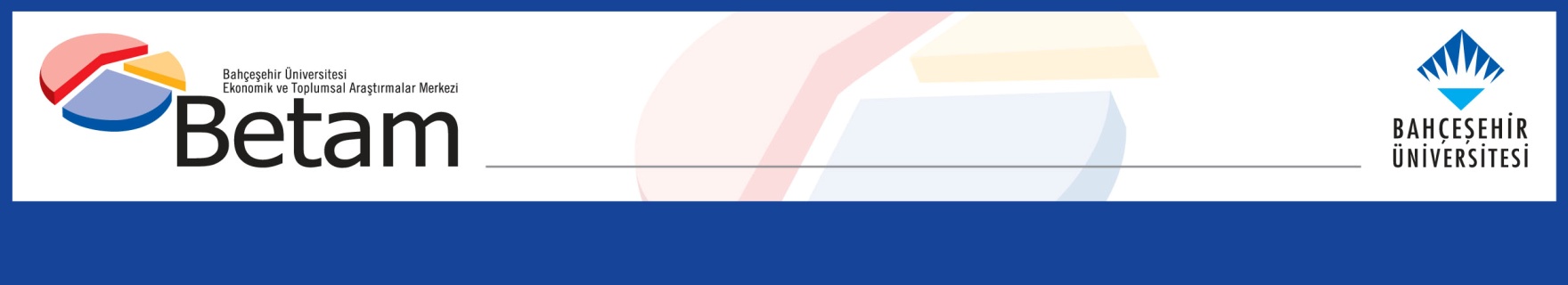 TARIM DIŞI İSTİHDAMDA ARTIŞ YOKSeyfettin Gürsel* Gökçe Uysal ve Ayşenur AcarYönetici Özeti Mevsim etkilerinden arındırılmış işgücü verileri tarım dışı işsizliğin Mayıs 2013’te yüzde 11,8’den Haziran 2013’te yüzde 11,9’a yükseldiğini gösteriyor. Bu gelişmelerin ardında tarım dışı işgücünün hala kuvvetli bir şekilde artması, buna karşın tarım dışı istihdamdaki artışların zayıflaması yatıyor. Mayıs 2013’ten Haziran 2013’e tarım dışı istihdam sadece iki bin artmış görünüyor. İstihdam artışlarındaki yavaşlamalar her sektörde gözlemleniyor. Bu dönemde istihdam inşaatta 15 bin, hizmetlerde ise sadece 16 bin artarken sanayide ise 29 binlik bir istihdam kaybı gözleniyor.  Tarım dışı istihdamdaki artış zayıflıyorTÜİK’in açıkladığı işgücü verilerine göre Haziran 2013 döneminde, bir önceki yılın aynı dönemine göre tarım dışı işgücü 1 milyon 115 bin (yüzde 5,3), tarım dışı istihdam ise 823 bin kişi (yüzde 4,3) artmıştır. Tarım dışı işgücünün hala kuvvetli bir şekilde arttığı, buna karşın tarım dışı istihdamdaki artışın zayıfladığı görülmektedir. Bu gelişmeler sonucunda tarım dışı işsiz sayısı 292 bin (yüzde 13,5) artmıştır. Şekil 1 Tarım dışı işgücü ve tarım dışı istihdamın, tarım dışı issiz sayısı değişimine etkisi (yıllık)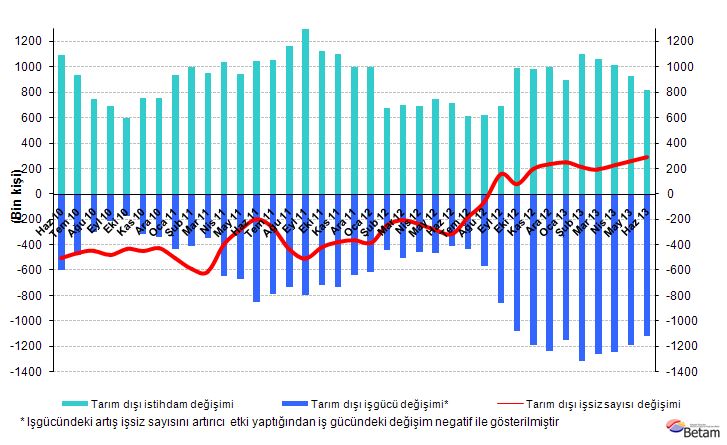 Kaynak: TÜİK, BetamTarım dışı işsizlik Haziran 2013’te artmaya devam ettiMevsim etkilerinden arındırılmış verilere göre Haziran döneminde Mayıs dönemiyle kıyaslandığında tarım dışı işgücü 26 bin artarak 22 milyon 258 bine yükselmiştir (Şekil 2,Tablo 1). Tarım dışı istihdam ise 2 binlik bir azalışla 19 milyon 600 bine ulaşmıştır. Böylelikle tarım dışı işsiz sayısı 24 bin artmış, tarım dışı işsizlik oranı ise yüzde 11,9 olmuştur. Tarım dışı işsizlik Şubat 2013 döneminden beri yavaş ama istikrarlı bir şekilde artmaktadır. Şekil 2 Mevsim etkilerinden arındırılmış tarım dışı işgücü, istihdam ve işsizlik oranı 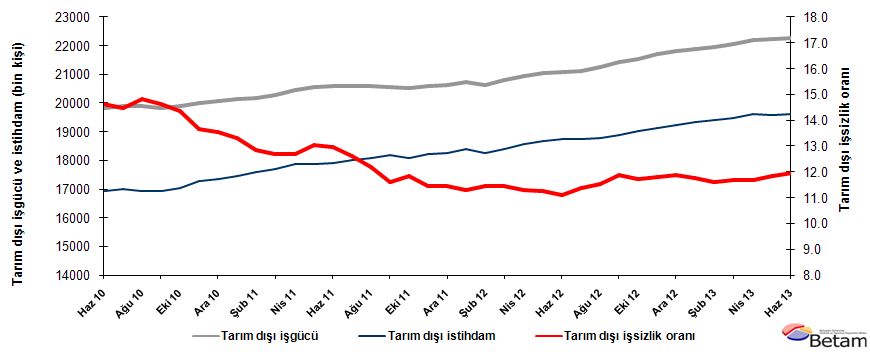 Kaynak: TÜİK, Betam Kariyer.net verilerine göre işsizlik yatay seyredecekKariyer.net tarafından açıklanan açık pozisyon başına başvuru sayısı verileri Temmuz ayında artmış, Ağustos ayında ise düşmüştür. Bu verilerden hareketle tarım dışı işsizliğin Temmuz 2013 döneminde yatay seyretmesini bekliyoruz.  Şekil 3 Mevsim etkilerinden arındırılmış tarım dışı işsizlik oranı ve ilan başına başvuru sayısı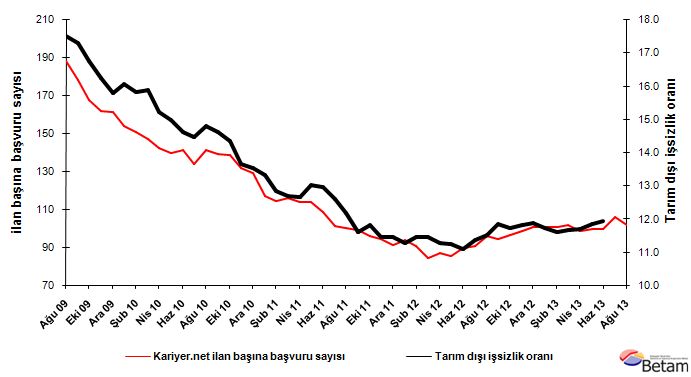 Kaynak: Kariyer.net, TÜİK, BetamSanayide istihdam kaybı, inşaat ve hizmetlerde sınırlı artış  Mevsim etkilerinden arındırılmış verilere göre Mayıs 2013 dönemine kıyasla Haziran 2013 döneminde sanayi istihdamı 29 bin gerilemiştir (Şekil 4 ve Tablo 2). Diğer taraftan inşaatta 15 bin, hizmetlerde ise sadece 16 bin istihdam artışı kaydedilmiştir. Hizmetlerde Mart 2012 döneminden beri gözlemlenen istihdam artışının bu dönem belirgin bir şekilde yavaşlamış olduğu dikkat çekmektedir. Tarım istihdamındaki gerilemenin ise devam ettiği görülmektedir. Tarım istihdamı Haziran 2013 döneminde 55 bin azalmıştır.  Şekil 4 Sektörlerin istihdam değişimi (bin kişi)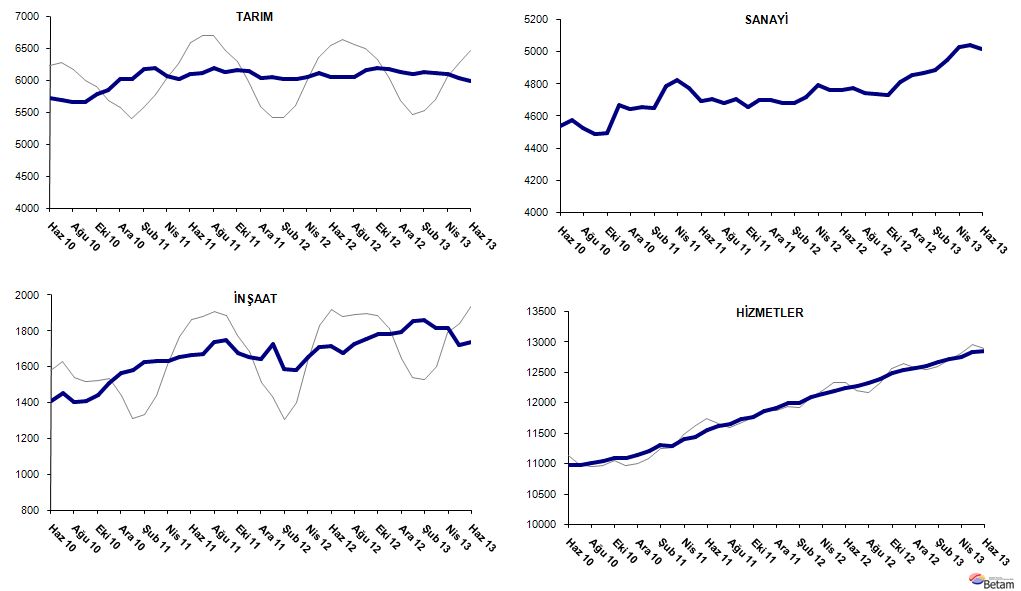 Kaynak: TÜİK, BetaTablo 1 Mevsim etkilerinden arındırılmış tarım dışı işgücü göstergeleri (bin kişi)Kaynak: TÜİK, BetamTablo 2 Mevsim etkilerinden arındırılmış sektörel istihdam (bin kişi) Kaynak: TÜİK, Betamİşgücüİstihdamİşsizlikİşsizlik OranıAylık değişimlerAylık değişimlerAylık değişimlerMayıs 101985216881297115.0%İşgücüİstihdamİşsizlikHaziran 101982416927289714.6%-2846-74Temmuz 101988117005287614.5%5778-21Ağustos 101988716943294414.8%6-6268Eylül 101984016941289914.6%-47-2-45Ekim 101987917026285314.4%3985-46Kasım 101999317263273013.7%113237-123Aralık 102007317356271613.5%8093-13Ocak 112012917448268113.3%5691-35Şubat 112017517584259112.8%46136-90Mart 112028717712257512.7%111128-17Nisan 112045817865259312.7%17215319Mayıs 112055417874268013.0%96986Haziran 112058517917266913.0%3142-11Temmuz 112059818001259712.6%1385-72Ağustos 112058918082250712.2%-980-89Eylül 112057518187238811.6%-14106-119Ekim 112052318094242911.8%-52-9341Kasım 112058618229235711.4%63135-72Aralık 112061718256236111.5%31265Ocak 122074618406233911.3%129151-22Şubat 122063018268236211.4%-116-13822Mart 122078618406238011.5%15613819Nisan 122094818583236511.3%162177-16Mayıs 122102918664236611.2%82811Haziran 122106918729234011.1%3966-26Temmuz 122113218728240511.4%64-165Ağustos 122124618796245011.5%1136845Eylül 122143518892254411.9%1909694Ekim 122153619010252611.7%101119-18Kasım 122169219130256311.8%15712037Aralık 122181019221258911.9%1189127Ocak 132189919326257211.7%88105-17Şubat 132196619414255211.6%6788-21Mart 132205419478257611.7%886424Nisan 132220919610259911.7%15513223Mayıs 132223119598263311.8%22-1234Haziran 132225819600265811.9%26224TarımSanayi istihdamıİnşaatHizmetlerAylık değişimlerAylık değişimlerAylık değişimlerAylık değişimlerMayıs 1055824470141710994TarımSanayi istihdamıİnşaatHizmetlerHaziran 105723453614131097814166-4-16Temmuz 1056914575145310977-323940-1Ağustos 1056674525140711011-24-50-4634Eylül 1056604489140911042-7-36232Ekim 105793449814411108713293244Kasım 10584546671511110855316970-2Aralık 1060284642156911146182-255761Ocak 11603246561582112104141464Şubat 1161774652162811305144-44595Mart 1161954790163011292181383-13Nisan 1160784828163411403-117383112Mayıs 1160304777165311445-48-511941Haziran 116099469716661155469-8013109Temmuz 11611947101673116192113665Ağustos 116195468217411165976-286840Eylül 1161344707175111730-61251071Ekim 116169465716791175835-50-7228Kasım 1161464700165711872-2343-22114Aralık 1160454701164511910-1011-1237Ocak 12605046851729119926-168482Şubat 1260304684158911996-20-1-1414Mart 1260224721158512100-837-3104Nisan 126059479216541213736716937Mayıs 126121476017081219662-325459Haziran 1260624761171812250-5911055Temmuz 1260604778167512275-217-4324Ağustos 12606047451725123260-335051Eylül 126159473517581239999-103273Ekim 126193473217841249434-32696Kasım 1261774814178212534-1682-240Aralık 1261304856179212573-47421039Ocak 1361074870185612600-23146427Şubat 13613148861861126672416567Mart 1361154948181512715-1662-4648Nisan 1361035030181912762-1282347Mayıs 1360415044172212832-6214-9771Haziran 1359865015173712848-55-291516